Adviezen m.b.t.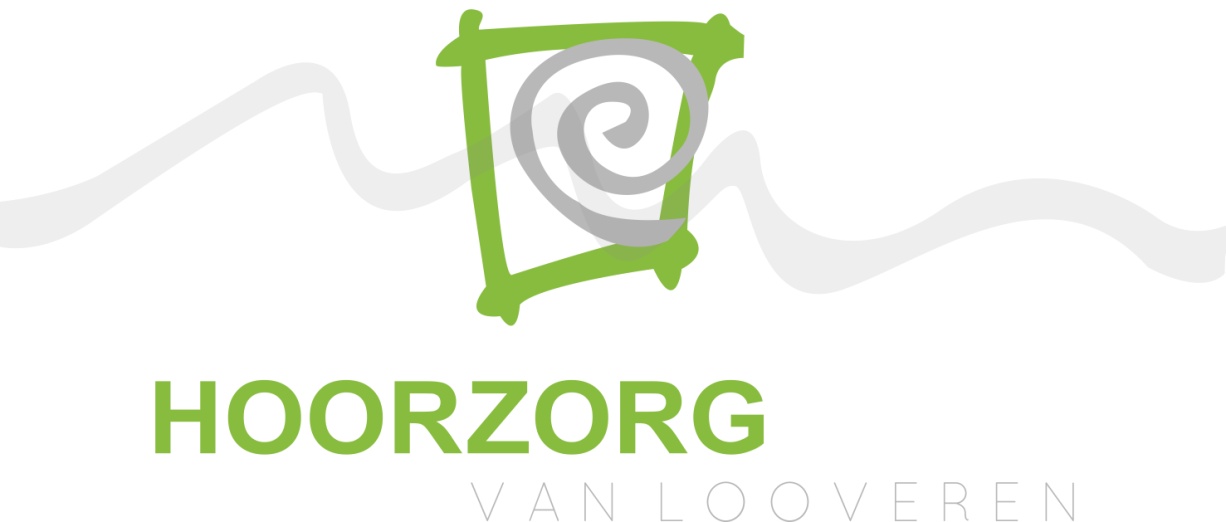 onderhoud van uw hoortoestel:                                                       LUIDSPREKER IN HET OOR toestelHet is belangrijk dat uw toestel vrij blijft van oorsmeer, vocht (zweet) en stof/vuil. Omdat hoortoestellen hier dagelijks aan worden blootgesteld, raden wij aan deze op regelmatige basis te reinigen. Reinig daarom dagelijks het zwarte dopje op de luidspreker. Onder dit dopje zit tevens een filter die uw toestel beschermt tegen vuil en oorsmeer. Deze filters moeten vervangen worden om verstopping van de hoorapparaten te voorkomen. Uiteraard is dit afhankelijk van de hoeveelheid oorsmeer en is het moeilijk hier een exacte termijn op te plakken waarbinnen de filter vervangen moet worden. Maar indien u vaststelt dat de filter verstopt is of indien u merkt dat de klank van het toestel verminderd is of dat het niet meer werkt, kan u best de filter vervangen.Wat heb je nodig?Reinigingsspray OF vochtige doekjes, voor dagelijkse reiniging. Zwarte filterschijf met daarop 8 witte filters.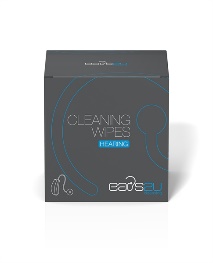 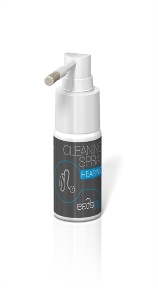 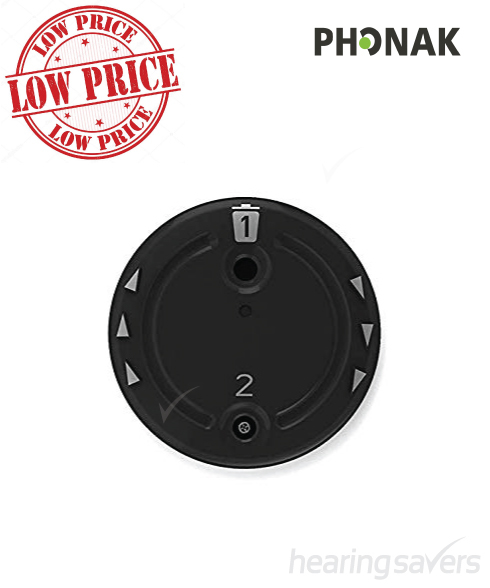 Hoe ga je te werk?Stap 1: Kuis het dopje op de luidspreker af met een vochtig doekje of spuit de spray op een tissue en maak hiermee het dopje proper.Stap 2: Indien de filter vervangen moet worden, trek dan het zwarte dopje weg dat over de luidspreker zit. Stap 3: Verwijder de vuile filter. Neem de Cerushield Disk en draai in de richting van de pijltjes tot je een lege holte ziet bij nr 1 (symbool vuilbak) en een witte filter bij nr 2. Stap 4: Steek het uiteinde van de luidspreker recht (!) in de opening met nr 1 (symbool vuilbak) en duw tot je een klik hoort. De vuile filter blijft achter in de disk. Stap 5: Duw nadien de luidspreker op dezelfde manier recht (!) in de opening met nr 2 om de nieuwe filter te plaatsen. Stap 6: Draai opnieuw aan de disk totdat beide holtes dicht zijn om de reserve filters veilig weg te kunnen bergen. Plaats het zwarte dopje terug op de luidspreker.Bekijk ook zeker eens het filmpje op onze website via onderstaande link: https://hoorzorgvanlooveren.org/hoortoestellen/reinigen/     Wij raden aan minstens 2x per jaar langs het hoorcentrum te komen voor een gratis onderhoud!__________________________________________________________________________Hoorzorg Van Looveren                                   www.hoorzorgvanlooveren.org	                                      info@hoorzorgvanlooveren.org                                  Groepspraktijk Borsbeek                                           Herentalsebaan 275 - 2150 Borsbeek                                      03 322 73 91Groepspraktijk Aartselaar                                         Kapellestraat 86 - 2630 AartselaarGZA Sint-Vincentius                                                    Sint-Vincentiusstraat 20 - 2018 Antwerpen	Groepspraktijk Eilandje                                              Godefriduskaai 28 - 2000 Antwerpen